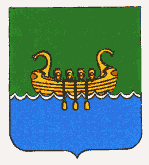 ДУМА АНДРЕАПОЛЬСКОГО МУНИЦИПАЛЬНОГО ОКРУГАТВЕРСКОЙ ОБЛАСТИР Е Ш Е Н И Е19.08.2021                                     г. Андреаполь                         №     213Об уточнении бюджета муниципального образования Андреапольский муниципальный округТверской областина 2021 год и на плановый период 2022 и 2023 годов             Заслушав  и  обсудив доклад заместителя Главы администрации Андреапольского муниципального округа, заведующей финансовым отделом Веселовой С.Н. о внесении изменений и дополнений в решение Думы Андреапольского муниципального округа Тверской области № 187 от 24.12.2020 года «О бюджете муниципального образования Андреапольский муниципальный округ Тверской области на 2021 год и на плановый период 2022 и 2023 годов» Дума Андреапольского муниципального округа РЕШИЛА:	 	Внести в решение Думы Андреапольского муниципального округа Тверской области № 187 от 24.12.2020 года «О бюджете муниципального образования Андреапольский муниципальный округ Тверской области на 2021 год и на плановый период 2022 и 2023 годов» следующие изменения:Утвердить  бюджет муниципального образования Андреапольский муниципальный округ Тверской области  на 2021 год по доходам в сумме 406 111 935  рублей и по расходам  в сумме 412 594 250,08 рублей, дефицит бюджета в сумме 6 482 315,08 рублей.Утвердить объем межбюджетных трансфертов, получаемых из других бюджетов бюджетной системы Российской Федерации в 2021 году 253 411 195 рублей, в том числе субсидии 98 115 795 рублей.Приложение № 1 «Источники финансирования дефицита бюджета  Андреапольского муниципального округа Тверской области на 2021 год» изложить в  новой редакции согласно приложению № 1 к настоящему решению.Приложение № 8 «Прогнозируемые доходы бюджета  Андреапольского муниципального округа Тверской области по группам, подгруппам, статьям, подстатьям и элементам доходов классификации доходов бюджетов Российской Федерации на 2021 год» изложить в новой редакции согласно приложению № 2 к настоящему решению.Приложение  № 11  «Распределение бюджетных ассигнований бюджета Андреапольского муниципального округа Тверской области  по разделам и подразделам классификации расходов бюджетов Российской Федерации  на 2021 год» изложить в  новой редакции согласно приложению  № 3  к настоящему решению.Приложение  № 15 «Ведомственная структура расходов бюджета Андреапольского муниципального округа Тверской области на 2021 год» изложить в  новой редакции согласно приложению  № 4 к настоящему решению.7. Приложение  № 13  «Распределение бюджетных ассигнований  бюджета  Андреапольского муниципального округа Тверской области по разделам, подразделам, целевым статьям (муниципальным программам и непрограммным направлениям деятельности), группам  видов расходов классификации расходов бюджетов на 2021 год» изложить в  новой редакции согласно приложению  № 5 к настоящему решению.	8. Приложение № 17 «Распределение бюджетных ассигнований бюджета Андреапольского муниципального округа Тверской области по целевым статьям (муниципальным программам и непрограммным направлениям деятельности), группам видов расходов классификации расходов бюджетов на 2021 год» изложить в  новой редакции  согласно приложению № 6  к настоящему решению.	9. В абзаце 1 статьи 9 слова «в 2021 году в сумме 97 258 300 рублей» заменить на «в 2021 году в сумме 111 059 400 рублей».	10. В абзаце 4 статьи 9 слова «в 2021 году в сумме 50 854 800 рублей» заменить на «в 2021 году в сумме 64 655 900 рублей».    11.  Настоящее решение разместить на официальном сайте Администрации Андреапольского муниципального округа.	Глава Андреапольского муниципального округа	                                                Н.Н. БаранникПредседатель Думы Андреапольскогомуниципального округа					            В.Я. Стенин